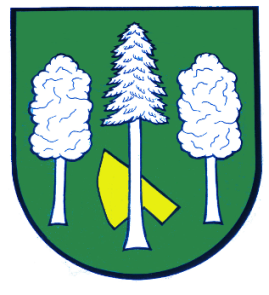 Hlášení ze dne 15. 06. 20221) Ve čtvrtek 16. 06. 2022 od 18:30 do 18:45 hodin před obecním úřadem bude provedeno očkování psů proti vzteklině. Cena na rok je 150 Kč a cena na 2 roky je 250 Kč. Je možno očkovat i kombinovanou vakcínou.2) Drůbežárna Prace bude v pátek 17. 06. 2022 ve 12:30 hodin u obecního úřadu prodávat roční slepice, mladé kuřice a chovné kohouty, krůty, brojlerová kuřata, káčata a housata, krmivo pro nosnice a králíky a vitamínové doplňky. Dále pak budou vykupovat králičí kožky - cena 15 Kč/ks.